GRAMMARComplete the sentences. Use the correct form of the verb in brackets.Example: If I had (have) a lot of money, I'd buy a new car.I 	 (know) Lisa for ten years. We're goodfriends.We 	 (live) in a big house in the country,but now we have a city flat.What would you do if you 	 (lose) yourwallet?A I didn't really like that film.B Neither 	(do) I!If you really wanted that coat, you 	 (save)your money to buy it.Jean-Pierre asked us if we 	 (want) to goout for a pizza.A How long 	 (you / be) in the swimmingteam?B Since last summer.A I 	(not go) to the party tonight.B Neither are we.Pasta comes from Italy, but now it 	(make) all over the world.A Why are you going out?B 	 (post) this letter.Gus was there at the time of the robbery, but he saidhe 	(not see) anything.If they 	 (get) here before 7pm, we'll goand see that film.The teacher told us 	 (stay) after class.We got to the theatre twenty minutes late, and theplay	 (already / start).Our school 	 (build) in 1968.B5Underline the correct word or phrase.Example: When did you finish / have you finished your work?You don't have to / mustn't pay to enter the museum. It's free.If you don't tidy your room, your things will / would get lost.I get on well with my brother / my brother well.A I love salsa dancing.B Neither / So does my sister.We really enjoy / want spending time at the beach.The meeting will / might finish early. It depends how long the boss speaks!You don't have to / shouldn't listen to him. He tells lies.I borrowed my sister's laptop, because mine / my was broken.Was / Did he use to teach history at your school?They've lived in this flat for / since 18 months.It's easier to learn / learn a language when you're young.Who left / did leave all this washing up last night?Is Dominic good at playing / play the piano?I might see / to see that film this weekend.What have you eaten / did you eat for dinner last night?Complete the sentences with one word.Example: The boy ran into the street to catch his ball.Ted said he 	 already heard this album.This play was written 	WilliamShakespeare.Oh no! I've 	 to feed the dog!The hours in my job are long, but I don't 	working late, so that's okay.A Is this book 	, Lucia?B Yes, it is. Thanks. It was a birthday present.He hasn't seen his cousins 	last year.You 	 smoke in this building. It's against thelaw.Her class is in room 12 on the first floor. Go 	 the stairs and turn left.	 you pay that man, he'll sell you thetickets you need.A 	 there use to be a cinema in the towncentre?B Yes, but it closed six months ago.CEOGrammar totally! 40VOCABULARYUnderline the odd word(s) out.Example: duck eagle swan mosquitodivorced retired married tiredput on take off turn down try onmaths physics chemistry biologytowards passed through alonglose miss catch get onspider cow horse pigget an email get home get a present get a salarycrocodile shark dolphin goata bit really quite goodget up go away sit down look afterWrite the opposite.Example: turn on (the TV) turn offget up (in the morning) 	stand up		forget (a name)		put on (a coat)		turn up (the radio) 	Complete the sentences with the correct word(s). Example: Would you like to look at my holiday photos? watch look at readI used to play a lot of tennis, but I gave it 	last year, and now I play basketball.down off upNina is really afraid 	spiders.on of byMy uncle decided to 	 at the age of 50 andgo travelling.retire receive repairGo 	 the museum and the cinema is onyour left.over past alongWhen I saw them they were walking 	 thepark.on away acrossEmail was 	 in the 1970s, but most of usfirst used it a lot later.discovered invented designedIf you don't know how to get there, look 	the directions on the internet.down through upMy great-grandmother married young, and 	 ten children.had got becameI'm looking 	 my neighbour's cats whilehe's on holiday.after forward forI 	 broke my friend's iPod.luckily accidentally finallyMy aunt always 	 a handbag.wears puts carriesBen doesn't look 	 his father. They'recompletely different.like as sameI'm really tired, and I don't feel 	goingout tonight.for like toThe snake moved 	 , and everyone feltvery frightened.luckily sadly suddenlyA I don't like early mornings at all.B 	 do I!So Also NeitherComplete the sentences with one word.Example: I woke up very early this morning.Please 	your dictionaries to the nextclass.Frank doesn't 	much money. His job isbadly paid.A Sorry this is taking a long time.B That's OK. I 	mind waiting.Leo 	 on very well with Alex. They'regood friends.I 	last night listening to my favouritesongs.Our teacher 	 us we had all passed ourexams.The boy 	 that he wanted to travel beforeuniversity.Keith's in the shower right now. He'll call you 	 in twenty minutes.Clare got a 	for her birthday, and nowshe's having riding lessons.Don't 	 away that old newspaper. Ihaven't read it yet.Vocabulary totally! 40PRONUNCIATIONUnderline the stressed syllable.Example: a|ddressdol|phine|lec|tionin|ven|tedse|pa|ra|tede|le|phantsu|ccessto|wardsnews|pa|peri|ma|gi|na|tiondi|rec|ted□10Match the words with the same sound.tiger send finish get turn discoverwear enjoy forget hope divorcedExample: remember sendelephant 	throw		across		pretend 	whale		promise 	dangerous 	earn		mosquito 	try		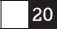 READINGRead the article and tick (✓) A, B, or C.Is technology bad for our brains?by James SandersNowadays, many useful gadgets (small machines) are advertised as ‘smart'. This ‘smartness' generally means that the machine can change how it works to suit the user's needs, learn our preferences, and make intelligent choices for us. Smartphones can now take photos, play songs, send emails, and do a thousand other useful things, such as shopping online or assisting us with our homework. We used to need lots of machines to help us to do these things, but not any more. They fit in our pockets, but contain more data than we could ever possibly need, or remember.If you asked most people, they would say that smart machines have improved life. Not everyone agrees, however. A few scientists are worried about the effect of using machines to do things that we used to do for ourselves. For example, we don't have to remember people's contact details any more, as our phones store this information. We can also find information instantly, via internet search engines like Google. A few studies have shown, surprisingly, that people in their 50s and 60s are better than teenagers at studying and memorizing information, because they've always worked this way. Technology has changed our expectations and made us very impatient. Now we want our news in tiny soundbites, and get bored if we actually have to read or listen for more than a minute or two. Scientists reported recently that the internet was changing how we think and learn. One author even said that Google was making us stupid! It's certainly true that we often do two or three things simultaneously when we are online, and it's harder and harder to focus on one thing. Maybe technology is bad for our brains, and our memories, and we should stop depending on it all the time. But if you tell me to give up my smartphone, sorry, I won't!Example: Gadgets nowadays can be very useful.A True ✓ B False ■ C Doesn't say ■‘Smart' gadgets work differently for different users. A True B False C Doesn't sayGadgets can do more things now than in the past.A True ^9 B False RT C Doesn't say IBMost people don't have many machines any more. A True HI B False ^9 C Doesn't sayMost people think that ‘smart' technology is bad for us.A True ^9 B False ^9 C Doesn't sayYounger people depend too much on ‘smart' technology.A True |H B False ^9 C Doesn't sayTeenagers are always better than older people at remembering information.A True ^9 B False ^9 C Doesn't sayWe are less happy to wait for things than we used to be.A True ^9 B False ^9 C Doesn't sayUsing the internet changes young people's brains more than older people's.A True ^9 B False ^9 C Doesn't sayWe find it more difficult to concentrate on one thing than we used to.A True ^9 B False ^9 C Doesn't sayJames Sanders wants to stop using modern gadgets.A True ^9 B False ^9 C Doesn't say HIrnaMatch five of the highlighted words / phrases with the definitions.Example: be right for something, or someone suitlook at, or think about 	without waiting 	keep 	result of something 	information 	WRITINGAnswer these three questions. Write 25-35 words for each question.What would you do if you won a lot of money?What subjects did / do you most enjoy studying at school? Why?What is your favourite possession? Why?